   Centrum pedagogicko – psychologického poradenstva a prevencie  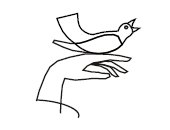                Alžbetínske námestie 1194/1,  929 01 Dunajská Streda                                                  –––––––––––––––––––––––––––––––––––––––––––––––––––––––––––––––B E Í R A T K O Z Á S    a    2020/2021 –es   t an é v r eKedves Szülők!Szeretnénk tudatni Önökkel, hogy a leendő 1. osztályosok beiratásával  kapcsolatban törvénymódosítás történt, mely szerint az  iskolai beiratkozás 2020. április 15. és 2020. április 30. között lehetséges, és a gyermek jelenléte nélkül valósul meg.  Minden gyermek, aki 2020. augusztus 31-ig betölti a 6. életévét, tanköteles és be kell íratni az iskolába. A beiratkozással kapcsolatban több szülőben felmerül a kérdés, vajon iskolaérett-e a gyermeke. Amennyiben ez Önre is érvényes, központunk lehetőséget nyújt pszichológiai szakvizsgálat elvégzésére az iskolaérettség megállapításának céljából.Amennyiben a 6. életévét még nem betöltő gyermekét szeretné beiskolázni,  a törvény értelmében akkor is szükséges a pedagógiai-pszichológiai tanácsadó szakvéleménye. Jelentkezni  munkanapokon  7.30 -15.30 óra között lehet a  0948/140 017 vagy  0917/762 017 telefonszámokon, illetve a ppp.ds@stonline.sk elektronikus postacímen.A vizsgálatok megvalósítására telefonos időpont-egyeztetés után a zárlat feloldását követően személyesen kerül sor. 							Mgr. Krippel Éva, intézményvezető